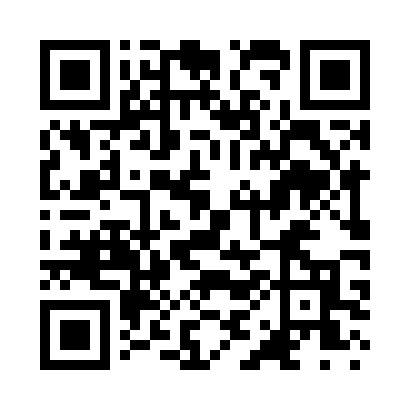 Prayer times for Wallview, Montana, USAMon 1 Jul 2024 - Wed 31 Jul 2024High Latitude Method: Angle Based RulePrayer Calculation Method: Islamic Society of North AmericaAsar Calculation Method: ShafiPrayer times provided by https://www.salahtimes.comDateDayFajrSunriseDhuhrAsrMaghribIsha1Mon3:215:241:185:309:1111:152Tue3:215:251:185:309:1111:153Wed3:225:261:185:309:1111:144Thu3:235:261:185:309:1011:145Fri3:245:271:195:309:1011:136Sat3:255:281:195:309:1011:127Sun3:265:291:195:309:0911:118Mon3:285:291:195:309:0911:109Tue3:295:301:195:309:0811:0910Wed3:315:311:195:309:0711:0711Thu3:325:321:205:309:0711:0612Fri3:345:331:205:309:0611:0513Sat3:355:341:205:309:0511:0314Sun3:375:351:205:309:0511:0215Mon3:395:361:205:299:0411:0016Tue3:405:371:205:299:0310:5917Wed3:425:381:205:299:0210:5718Thu3:445:391:205:299:0110:5619Fri3:465:401:205:289:0010:5420Sat3:475:411:205:288:5910:5221Sun3:495:421:205:288:5810:5122Mon3:515:431:205:288:5710:4923Tue3:535:441:205:278:5610:4724Wed3:555:451:205:278:5510:4525Thu3:575:471:205:268:5410:4326Fri3:585:481:205:268:5310:4127Sat4:005:491:205:268:5110:3928Sun4:025:501:205:258:5010:3829Mon4:045:511:205:258:4910:3630Tue4:065:521:205:248:4810:3431Wed4:085:541:205:248:4610:32